1. ОБЩИЕ ПОЛОЖЕНИЯ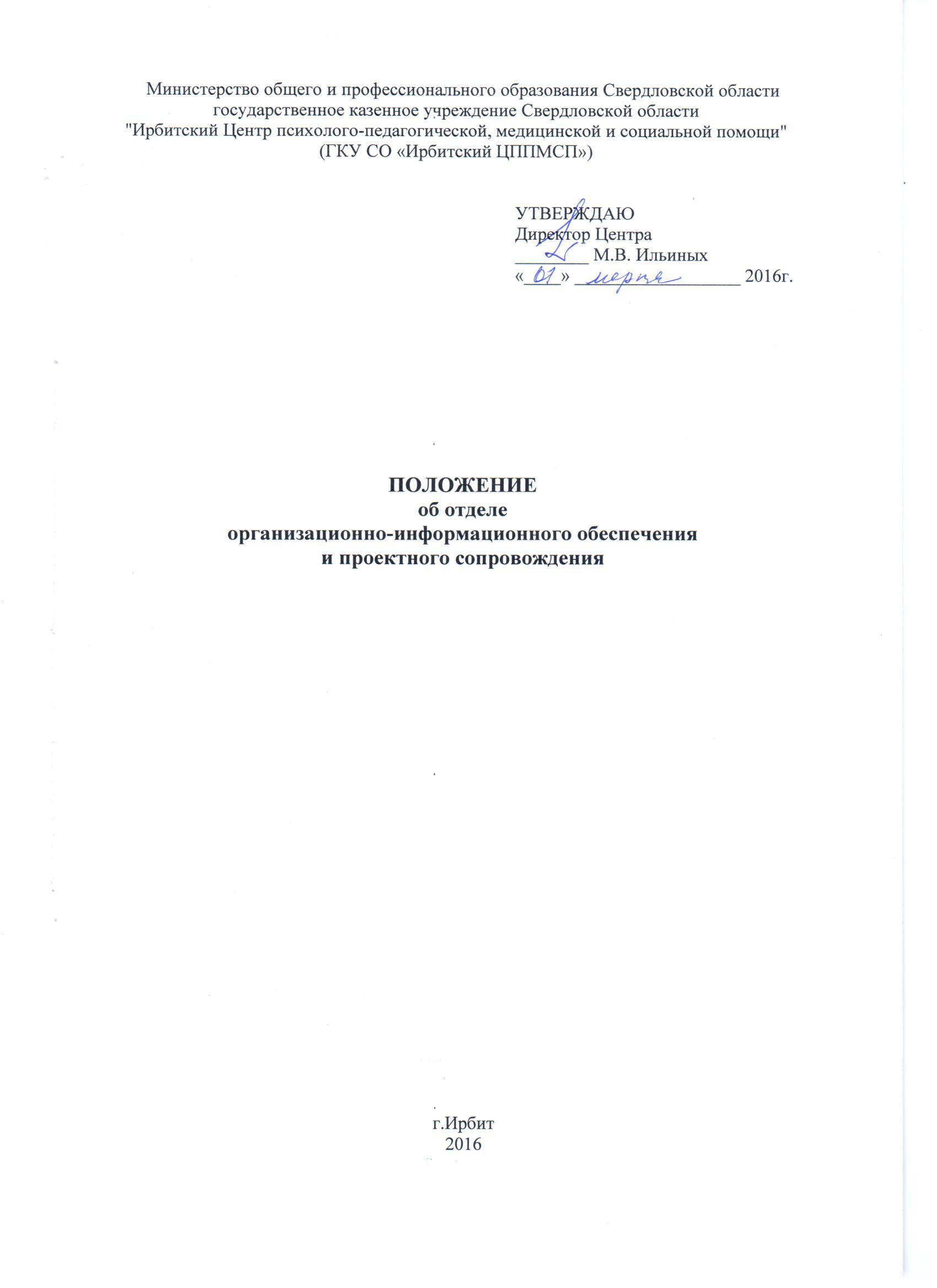 Настоящее положение определяет основные направления деятельности отдела организационно - информационного обеспечения и проектного сопровождения, сокращенное наименование - ООИОиПС (далее Отдел) по информационному и организационному обеспечению Центра.Отдел является структурным подразделением ГКУ СО «Ирбитский ЦППМСП» (далее Центра) и реализует одно из направлений его деятельности.Руководит деятельностью Отдела старший методист.Отдел в своей деятельности руководствуется:Законодательством Российской Федерации.Законодательством Свердловской области.Приказами Министерства общего и профессионального образования Свердловской области.Уставом Центра.Настоящим Положением.Приказами и распоряжениями директора Центра.СТРУКТУРА ОТДЕЛАСостав и штатную численность Отдела утверждает директор Центра, исходя из условий и особенностей деятельности Центра по представлению старшего методиста.В состав отдела входят следующие специалисты:Методисты.Системный администратор.Программист.ЦЕЛИ, ЗАДАЧИ И НАПРАВЛЕНИЯ ДЕЯТЕЛЬНОСТИ ОТДЕЛАЦель деятельности Отдела:создание организационных условий информационно - методического обеспечения и проектного сопровождения деятельности Центра.Основными задачами Отдела являются:Осуществление информационно-методического сопровождения деятельности Центра.Обеспечение образовательного процесса и деятельности Центра информационно-образовательными ресурсами.Обеспечение информационной открытости Центра. Содействие функционированию системы непрерывного образования специалистов.Поддержание и совершенствование работоспособности компьютерной и офисной техники, локальных сетей Центра. Обеспечение доступности информационных ресурсов и современных информационных услуг, необходимых пользователям.Основными направлениями деятельности Отдела являются:информационно-образовательная деятельность; информационно-методическое обеспечение основной и дополнительных образовательных программ Центра:организационно-методическая деятельность;организационно-методическое сопровождение процесса повышения квалификации специалистов; обеспечение информационной открытости образовательного учреждения;информационно-методическое сопровождение участия Центра в мероприятиях, проектах различного уровня;организационно-техническое обеспечение деятельности Центра;оформительская и издательская деятельность;информационно-библиографическое обслуживание.ОСНОВНЫЕ ФУНКЦИИ ОТДЕЛАВ сфере информационно-образовательной деятельности:сбор, обработка, накопление информационного материала;формирование банка нормативно – правовой и информационно – методической документации по направлениям работы Центра;мониторинг профессиональных и информационных потребностей работников Центра, информационных потребностей потенциальных клиентов, посетителей Центра;изучение и продвижение информационно – методических документов, в том числе разработанных специалистами Центра;изучение, обобщение и распространение передового опыта работы по основным направлениям деятельности Центра;ознакомление специалистов и других категорий пользователей с опытом инновационной деятельности, практикой разработки и оптимального использования современных средств ИКТ, ориентированных на реализацию психолого-педагогических целей обучения, воспитания, развития и коррекции;развитие информационной культуры, в том числе общих навыков использования информационных технологий, культуры оформления документов педагогическими работниками и специалистами Центра;участие в проектировании образовательной среды Центра.В сфере учебно-методического и информационного обеспечения основной и дополнительных образовательных программ Центра:комплектование печатными и электронными информационно-образовательными ресурсами в соответствии с реализуемыми программами Центра;информирование специалистов о новых изданиях, в  том числе учебно - методических комплектах, дидактических материалах, видеоматериалах, рекомендациях, нормативных и локальных актах;информационная поддержка образовательной деятельности на основе современных информационных технологий (создание и ведение полнотекстовых баз данных, поиск документов по любому критерию, обеспечение доступа к электронным учебным материалам и образовательным ресурсам Интернета).В сфере организационно-методической деятельности:мониторинг профессиональных и информационных потребностей работников системы образования, специалистов Центра;изучение информационных потребностей посетителей Центра по вопросам воспитания, обучения, развития и коррекции нарушений развития детей;методическое сопровождение и оказание практической помощи молодым специалистам, педагогическим, медицинским и руководящим работникам в период подготовки к аттестации, в межаттестационный период;участие в разработке программы развития Центра;создание медиатеки современных учебно-методических материалов;осуществление информационно-библиографической деятельности;обеспечение комплектования фонда Отдела профильной литературой;взаимодействие и координация методической деятельности с социокультурными партнерами образовательного пространства города и области;участие в подготовке и проведении конференций, совещаний и семинаров;информационно-методическая и практическая помощь в оформлении демонстрационного и иного материала участников мероприятий Центра; сбор и обработка тезисного материала участников мероприятий;получение обратной связи об уровне и качестве проведенного мероприятия;участие в подготовке к изданию информационных и справочных материалов, каталогов и проспектов Центра.В сфере организационно-методического сопровождения процесса повышения квалификации специалистов: участие в планировании и организации повышения квалификации педагогических работников и руководителей Центра, оказание им информационно-методической помощи в системе непрерывного образования;поиск и анализ предложений субъектов системы повышения квалификации, продвижение их  среди специалистов Центра;информационно-методическое сопровождение и оказание практической помощи педагогическим и руководящим работникам, специалистам Центра в период обучения в профессиональных учебных заведениях, курсах повышения квалификации и переподготовки, участия в вебинарах, видеоконференциях;помощь в организации различных форм повышения квалификации на базе Центра.В сфере обеспечения информационной открытости образовательного учреждения:поддержка работы сайта;наполнение сайта актуальной информацией в соответствии с законодательством и потребностями Центра;популяризация деятельности Центра;представительство Центра в сети Интернет;взаимодействие с общественными организациями, СМИ, другими структурами по информированию о деятельности Центра, организации совместной работы:анонсирование мероприятий Центра на сайте и распространение информации о мероприятии по электронной почте;ведение переписки с реальными и потенциальными партнерами с помощью электронной почты;поздравление партнеров на сайте, на тематических форумах, по электронной почте.В сфере информационно-методического сопровождения участия Центра в мероприятиях, проектах различного уровня:оказание информационно-методической поддержки педагогическим работникам и руководителям Центра в проектной и инновационной деятельности;организация проведения мероприятий, направленных на распространение результатов инновационной деятельности, опыта работы специалистов;поиск, отбор и анонсирование проектов, конкурсов, фестивалей, конференций и других мероприятий, в которых могут участвовать специалисты, дети и их родители (законные представители;информационно-методическое сопровождение участников мероприятий различного уровня;методическое сопровождение проектной деятельности Центра.В сфере организационно-технического обеспечения деятельности Центра:обеспечение информационной безопасности, антивирусной защиты компьютерной техники Центраконтроль за режимом доступа к информации, использования компьютерной и офисной техники, программного оборудования Центра, сети Интернет;поддержание работоспособности программных и технических средств Центра;организация сетевого информационно-коммуникационного обслуживания, взаимодействия;анализ состояния научного, учебно-методического, научно-технического обеспечения Центра в области информационно-коммуникационных технологий;анализ состояния подготовленности кадров в области владения компьютером, информационными технологиями;оказание консультативной помощи специалистам Центра по вопросам использования оборудования,  программных продуктов,  информационных технологий,  информационных поисковых системы;работа с электронной почтой;программно-аппаратнаая поддержка диагностических и коррекционно-развивающих методик, используемых специалистами Центра.В сфере оформительской и издательской деятельности:работа по созданию фирменного стиля Центра, его модернизация и периодическое обновление;работа по разработке и созданию макетов брендовой продукции: информационных и рекламных объявлений, рекламных буклетов, плакатов, открыток, визитных карточек, бэджей, календарей, флаеров, эмблем, бланков, обложек изданий, специальных иллюстраций и др; разработка эскизов корпоративных информационных стендов, табличек стендовых конструкций, используемых для корпоративных и рекламных мероприятий (выставок, презентаций, пресс-конференций, торжественных приемов и др.;);согласование с руководителем Центра перечня продукции, необходимой для изготовления;проведение экспертизы документов, разрабатываемых специалистами Центра, их согласование с руководителем, методическим советом Центра, подготовка издания к печати (редактирование, форматирование, оформление);подготовка к печати, печать научно-методических материалов, рекомендаций и другой нормативно-справочной, информационной продукции.В сфере информационно-библиографического обслуживания:выдача во временное пользование печатных и электронных документов;выполнение тематических и фактографических справок;популяризация информационных ресурсов. ПРАВА И ОБЯЗАННОСТИ РУКОВОДИТЕЛЯ ОТДЕЛАРуководитель Отдела для решения возложенных на него задач имеет право:самостоятельно определять содержание и формы деятельности Отдела в соответствии с направлениями его деятельности, приведёнными в настоящем Положении;участвовать в подборе и расстановке кадров отдела;на свободный доступ к информации, связанной с решением поставленных перед Отделом задач;участвовать в подготовке и принятии решений, находящихся в компетенции Отдела;вносить в установленном порядке предложения по вопросам, связанным с организацией и осуществлением деятельности Отдела;Руководитель Отдела обязан:разрабатывать регламентирующую документацию Отдела;своевременно изучать нормативную документацию по своему направлению деятельности;осуществлять планирование и анализ результатов деятельности Отдела.ВЗАИМОДЕЙСТВИЕДля выполнения функций и реализации прав, предусмотренных настоящим Положением, Отдел взаимодействует с руководителями, специалистами Центра и педагогами образовательных учреждений Свердловской области в пределах своей компетенции.ОТВЕТСТВЕННОСТЬНа специалистов Отдела возлагается персональная ответственность за:обеспечение сохранности принятых на ответственное хранение программных и технических средств;обеспечение сохранности принимаемой информации и достоверности передаваемой;своевременное, а также качественное исполнение документов и поручений директора Центра;недопущение использования информации сотрудниками Отдела в неслужебных целях;надлежащий контроль за режимом доступа к информации, который может повлечь утечку информации, повредить информационные базы данных;нарушение Правил внутреннего трудового распорядка, должностной инструкции, других документов Центра.Руководитель Отдела несет ответственность за организацию делопроизводства Отдела.При расторжении трудового договора работники передают ответственным лицам все имеющиеся материальные и электронные носители информации.После прекращения трудовых отношений с Центром работники Отдела не имеют права разглашать ставшие известными им в процессе работы персональные данные работников Центра, его партнеров, клиентов.